XL International School of Hydraulics, 23-26 May 2023, Kąty Rybackie, PolandInstruction for Authors for preparing the Extended Abstract 
for the XL International School of Hydraulics 
(14 pt Times New Roman, bold, centred, use “ISH_title” style)Name SURNAME1, Name SURNAME2 (10 pt Times New Roman, centred)1 Author affiliation (if only one), country (10 pt Times New Roman, centred)email: name@institution.com (10 pt Times New Roman, centred)2,3 Authors affiliation (if same for a few authors)email: name@institution.com (for author 2)email: name@institution.com (for author 3)AbstractThese instructions are provided to the Authors for preparing of the Extended Abstract to be included in the Book of Abstracts of the International School of Hydraulics (ISH). For writing styles please refer to Table 1.Abstracts must be prepared using the template provided and submitted according to the instructions on the ISH web page. Authors should be sure that the abstract has been written in proper English. The maximum length of the extended abstract is two pages A4. This length should allow to provide comprehensive details of the work. The abstract body font is 11-point Times New Roman fully justified. No indentation of the first line of a paragraph. The paper size is A4 (210 x 297 cm) with a 2 cm margin at each side. Lines are single spacing. Author names and affiliations are to be centred, 10-point font. If the co-authors have the same affiliation, type the affiliation ones only. For the abstract text use “ISH_text” style.Heading 1If necessary you may use heading. First-order heading has to be numbered with Arabic numbers followed by a comma, bolded, with 0.63 cm text indentation. Use “ISH_heading1” style. Heading 2Second-order heading has to be numbered with two Arabic numbers followed by a comma, italics. Use “ISH_heading2” style.Equations should be numbered consecutively. The equation number is to be placed at the right side as shown in Eq. (1). Refer to the equation by this number. When referred to in the text, the equation should be cited as Eq. (1), Eqs. (3)-(5); if the word “Equation” begins a sentence, it should be written out in full. Indent each equation by 1.5 cm. Use “ISH_equation” style. Example equation: 				(1)where t – time [s], T(x, t) – time-averaged water temperature [°C], x = (x, y, z) – position vector [m], x – longitudinal coordinate [m], y – transversal coordinate [m], z – vertical coordinate [m], v(x) = (vx, vy, vz) – time-averaged velocity vector [m s-1], DM(x) – molecular heat diffusion tensor [m2 s-1], DT(x) – turbulent heat diffusion tensor [m2 s-1], Q – source function describing additional heating or cooling processes. Please note the use of SI units is mandatory; all units should be displayed using exponential formatting and typeset using normal font (not italic or bold); multiplication of units should be indicated by a space and division by negative exponents (e.g. m s–2); common, explicitly defined, functions should not be italic (e.g. Γ(y) for the gamma function, exp(a + b), sin(x)); mathematical operators and constants should not be italic (e.g. dx, e = 2.718…); vectors and matrices and tensors should be bold (e.g. x = (x, y, z) – position vector, D – diffusion tensor); symbol for the decimal marker is the dot.We encourage you to add to the abstract at least one of the key images/figures/graphs to advertise your poster or presentation. Figures should be of good quality. Please use fonts large enough to be readable. Captions should be in 8.5-points, centred font, numbered with Arabic numbers. For example see Fig.1. All figures must be cited in the text. When referred to in the text, figure should be cited as Fig. 1, Figs. 3-5; if the word “Figure” begins a sentence, it should be written out in full. 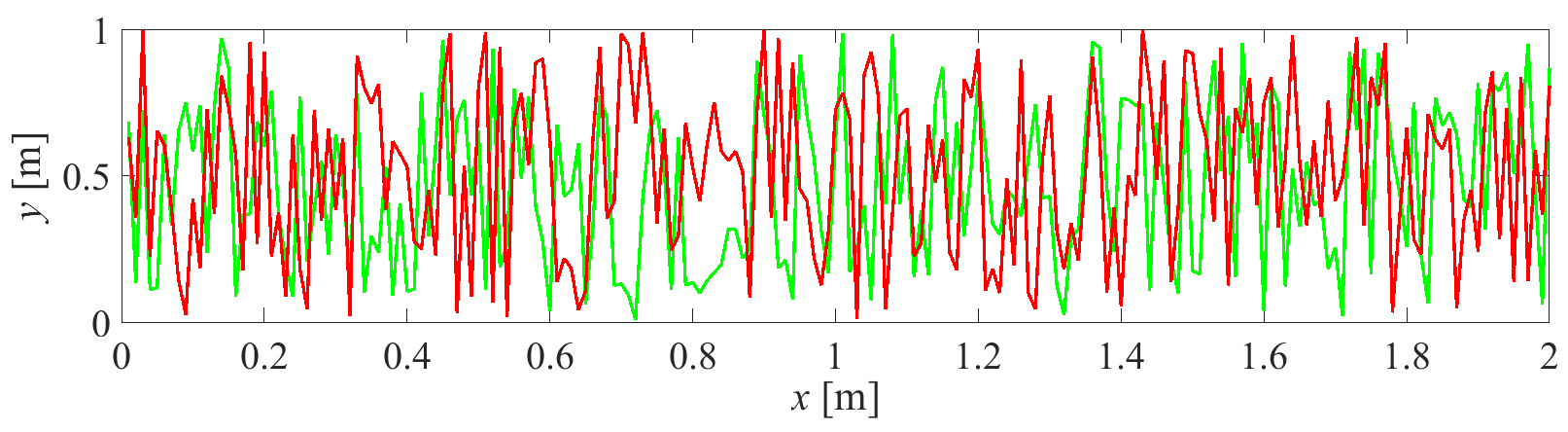 Fig. 1. All captions should be placed below the figure. Please use graphics fonts large enough to be clearly readable. Figures captions should be 8.5 pt. Times New Roman, centred, numbered with Arabic numbers. Use “ISH_figure_caption” style.Tables should be numbered with Arabic numbers. Table’s number and the title should be placed on top of each table. Units should be indicated. Table number, title and table text are to be in 9-point, centred font. Tables are to be centred. See for example Table 1. Table 1. Formatting rulesAll tables must be cited in the text. When referred to in the text, the word “Table” should be written out in full. Leave the blank space next to a table.References in the text should consist of the Author’s surname followed by a year of publication in parentheses, e.g. (Kalinowska and Rowiński, 2008). If more than two authors, please give the first author’s name followed by “et al.” and year, e.g. (Mrokowska et al., 2015). All references cited in the text must be included in the reference list at the end of the paper. Use the word “References” as the title of the reference list, 9-point, bold, font (“ISH_references_title” style). The references are to be in 9-points font. This is done automatically when you enter the reference using the “ISH_references” style. References should appear in alphabetical order at the end of the paper.The Abstract should be prepared according to the instruction and must be submitted using the link sent in the registration confirmation e-mail and following the submission guidelines. Acknowledgements Acknowledgements may appear before the list of references. Use the word “Acknowledgments” as the title, 9-point bold, left-justified font (“ISH_ackn_title”). The acknowledgement text is to be in 9-points font (“ISH_ackn_text”).References Kalinowska MB, Rowiński PM (2008) Numerical Solutions of Two-Dimensional Mass Transport Equation in Flowing Surface Waters. Publications of the Institute of Geophysics Polish Academy of Sciences, E-8 (404) (in the case of a book, monograph)Mrokowska MM, Rowiński PM, Kalinowska MB (2015) A methodological approach of estimating resistance to flow under unsteady flow conditions, Hydrology and Earth System Sciences, 19, 4041-4053 (in the case of a journal article)ObjectStyleFontAlignmentSpace aboveSpace belowHeaderISH_header10ptcentered0pt0ptTitleISH_title14pt boldcentered30 pt12ptAuthor(s)ISH_author10ptcentered0pt6ptAffiliationISH_affiliation10ptcentered6pt0ptAddressesISH_address10ptcentered0pt0ptABSTRACT wordingISH_abstract11ptcentered24pt6ptAbstract textISH_text11ptjustified6pt0ptHeading1ISH_heading111pt boldjustified6pt0ptHeading2ISH_heading211pt italicsjustified6pt0ptTable numberISH_table_no9ptcentered6pt0ptTable titleISH_table_title9ptcentered0pt6ptTable textISH_table_text9ptcentered0pt0ptFigure captionsISH_figure_caption8.5pt centered3pt0ptEquationISH_equation11ptleft6pt0ptEquation captionsISH_equation_captions10ptleft3pt0ptAcknowledgements titleISH_ackn_title9 pt boldleft6pt0ptAcknowledgementsISH_ackn_text9 ptjustified6pt0ptReferences list titleISH_references_title9pt bold left6pt6ptReferencesISH_references9pt justified6pt0pt